Data SupplementsTable S1: Sample schedule frequencies for symptom questionnaires based on type of therapy. Figure S1: Sample Symptom Questionnaire (SQ) User Interface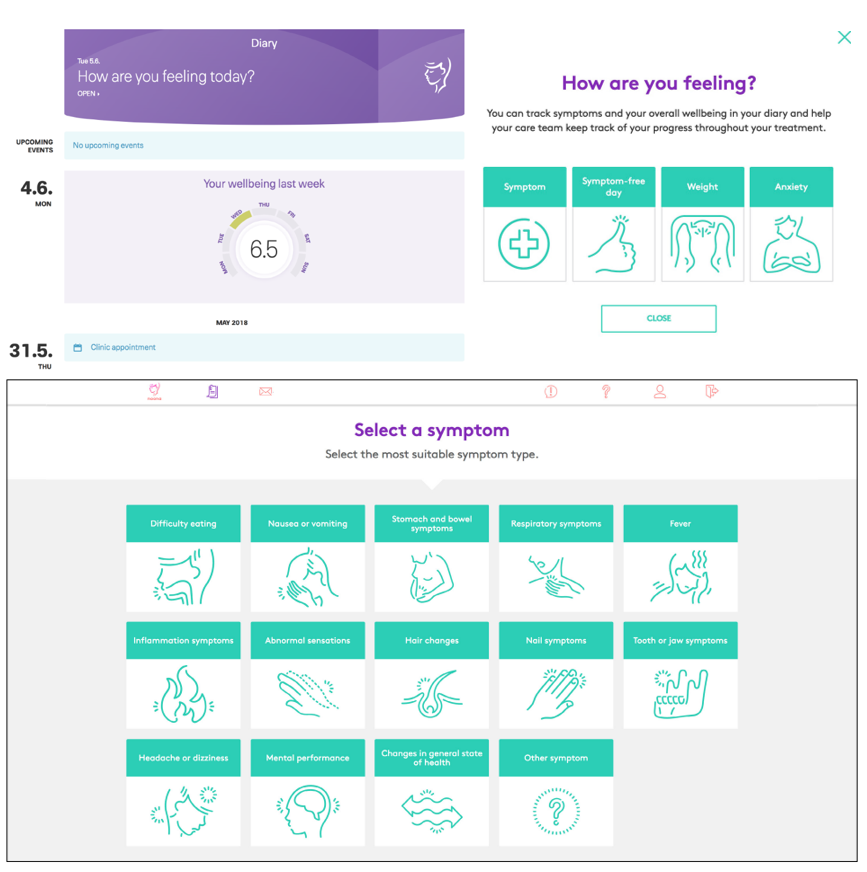 Treatment Schedule NameCadenceSystemic Therapy (e.g., Chemotherapy or Immunotherapy) 2 week cycle, 6 monthsEvery 2 weeksSystemic Therapy (e.g., Chemotherapy or Immunotherapy) 3 week cycle, 6 monthsEvery 3 weeksSystemic Therapy (e.g., Chemotherapy or Immunotherapy) 4 week cycle, 6 monthsEvery 2 weeksOral medicine treatment, 6 monthsBaseline, on average every 3 weeks